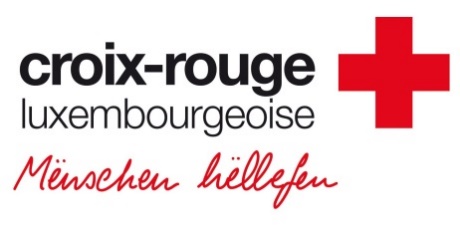 FICHE D’INSCRIPTIONDate : Je soussigné(e) demande une place dans la colonie de      du  au Coordonnées de l’enfant:Nom et prénom:        	 Garçon	 FilleMatricule:      Adresse:      Enfant à besoin spécifique ?       						Oui           Non  Enfant avec handicap physique ? 						Oui           Non  Notre enfant suit un traitement / mesure / suivi thérapeutique ou psychologique ? 	Oui            Non  Coordonnées des parents/de la personne investie de l’autorité parentale :Nom et prénom:      	Matricule :      Numéro de téléphone (privé):       	Numéro de GSM :      E-mail :       	En cochant cette case, je reconnais/nous reconnaissons avoir pris connaissance de la notice d’information relative au traitement des données personnelles qui se trouve au verso de la présente fiche d’inscription.	En cochant cette case, je consens/nous consentons explicitement à ce que les données relatives à la santé de l’enfant ci dessus renseignées soient traitées exclusivement par le service vacances de la Croix-Rouge luxembourgeoise.Signature:      Prière de renvoyer la présente à la: 	Croix-Rouge luxembourgeoiseService Vacances, M. Patrick MornB.P. 51, L-8005 Bertrange.Ou par Fax au : 2755 6201 ou par mail : patrick.morn@croix-rouge.luNOTICE D’INFORMATION RELATIVE AU TRAITEMENT DES DONNEES A CARACTERE PERSONNELDans le cadre de la gestion des séjours de vacances, la Croix-Rouge luxembourgeoise, située au 44, boulevard Joseph II, L-2014 Luxembourg, collecte et utilise vos données personnelles ainsi que celles de votre/vos enfant(s) en sa qualité de responsable de traitement. Nous attachons une grande importance à la protection de ces données et tenons à vous informer de l’usage qui en est fait ainsi que des droits dont vous disposez.POURQUOI TRAITONS-NOUS VOS DONNEES ? Nous traitons vos données ainsi que celles de votre/vos enfant(s) afin de pouvoir organiser les séjours de vacances de ce(s) dernier(s), notamment la gestion des inscriptions, l’organisation des colonies de vacances, la location d’hébergements et autres accessoires et la gestion administrative (facturation).Ces traitements se font sur la base de votre consentement et de votre consentement explicite lorsque nous collectons des données relatives à l’état de santé de votre/vos enfant(s) afin d’assurer sa/leur sécurité et lui/leur apporter une aide appropriée en cas de besoin. QUELS TYPES DE DONNEES COLLECTONS-NOUS ? Conformément à la loi, la Croix-Rouge luxembourgeoise ne collecte que les données nécessaires à l’exécution de ses missions. Ces données sont celles que vous nous avez communiquées par le biais des formulaires d’inscription, de renseignement médicaux, de demande d’obtention du tarif modéré ou encore de la fiche de délégation parentale le cas échéant. Ce sont notamment :vos données d'identification (nom, prénom, numéro de matricule, nationalité),vos coordonnées (téléphone/GSM, adresse, email), votre langue maternelle, les données relatives à votre situation financière (chèques service, fiches de salaire),Les données personnelles de votre/vos enfant(s) :caractéristiques physiques (sexe, taille, poids, pointure) ,besoins spécifiques/situation de handicap, allergies, photos.Vos données ainsi que celles de votre/vos enfant(s) sont conservées pendant la durée nécessaire et détruite dans un délai d’un (1) an à compter de la fin du séjour.A QUI COMMUNIQUONS-NOUS VOS DONNEES ? Vos données et celles de votre/vos enfant(s) sont traitées en toute confidentialité et ne sont partagées avec des tiers que lorsque cela est nécessaire et conforme à la loi. À cet effet, seules les personnes habilitées des services internes impliqués dans le processus de gestion des séjours de vacances pourront accéder aux données personnelles, dans le strict respect de leurs missions et pour la réalisation des finalités susvisées. En outre, vos données peuvent être partagées avec des administrations compétentes lorsqu’elles interviennent dans la prise en charge du séjour de vacances, ou des prestataires de services.QUELS SONT VOS DROITS ? Conformément à la loi, vous bénéficiez des droits suivants sur vos données et celles de votre/vos enfant(s): - Le droit à l’information. Nous espérons que cette notice aura répondu à vos questions. Pour toute information complémentaire, vous pouvez néanmoins contacter le délégué à la protection des données de la Croix-Rouge luxembourgeoise. - Le droit d’accès. - Le droit de rectification des données lorsque celles-ci sont erronées ou obsolètes. - Le droit d’introduire une réclamation auprès de la Commission nationale pour la protection des données (CNPD) si vous estimez que le traitement des données n’est pas conforme à la loi. - Le droit de retirer votre consentement à tout moment.Dans certains cas et selon les conditions fixées par la loi, vous bénéficiez également des droits suivants : - Le droit à l’effacement des données.- Le droit à la limitation du traitement - Le droit de vous opposer au traitement pour tout autre motif légitime (sauf si nous avons un motif légitime et impérieux de continuer le traitement). - Le droit à la portabilité des données que vous nous avez fournies (c’est-à-dire le droit de recevoir vos données personnelles sur un support lisible par une machine), dans la mesure où cela est techniquement possible. Pour toute question ou pour l’exercice de vos droits, vous pouvez contacter le délégué à la protection des données de la Croix-Rouge luxembourgeoise par courriel : rgpd@croix-rouge.lu ou par courrier : CROIX-ROUGE LUXEMBOURGEOISE Protection des données 44, boulevard Joseph II BP 404 L-2014 Luxembourg Afin de nous conformer au mieux à la réglementation en vigueur, nous nous engageons à mettre à jour la présente notice d’information à chaque fois que ce serait nécessaire.